Updated 7/5/20The following links and resources have been used in one or more LDBS schools. LDBS doesn’t recommend any in particular but hopes that this comprehensive list will be of use.123 HomeschoolFree printable worksheets and educational activities, arranged by year or subjecthttps://www.123homeschool4me.com/2Simplehttps://2simple.com/ 3P Learning3P Learning provides learning resources for schools and families, with topics such as mathematics, spelling, literacy, and sciencehttps://www.3plearning.com/Active Historyhttps://www.activehistory.co.uk/Tools and resources for teaching history including interactive simulations, quizzes, and games. A one-month free trial is available on request due to school closures.Active Learn (includes Bug Club)https://www.activelearnprimary.co.uk/login?c=0Activity Villagehttps://www.activityvillage.co.uk/A great resource for craft ideas and templates to develop creativity at homeBBC BitesizeDaily lessons for children aged 5-14 added from 20 April.https://www.bbc.co.uk/bitesizeBig History Project
Aimed at Secondary age. Multi-disciplinary activities.
https://www.bighistoryproject.com/homeBlockly
Learn computer programming skills - fun and free.
https://blockly.gamesBlue Peter Badges
If you have a stamp and a nearby post box.
https://www.bbc.co.uk/cbbc/joinin/about-blue-peter-badgesCbeebies Radio
Listening activities for the younger ones.
https://www.bbc.co.uk/cbeebies/radioChildren’s University of ManchesterExcellent interactive resource in which your child can browse a number of different science topics which have a quiz at the end of each unit.https://www.childrensuniversity.manchester.ac.uk/Class Dojohttps://www.classdojo.com/Free app that connects teachers with students and parents to build classroom communities. Teachers can bring parents into the classroom experience by sharing photos, videos, announcements and instant messages with parents.Code Orghttps://code.org/Crash Course
You Tube videos on many subjects
https://thecrashcourse.com
Crash Course Kids
As above for a younger audience
https://m.youtube.com/user/crashcoursekidsCrest Awards
Science awards you can complete from home.
https://www.crestawards.orgDK Find Out
Activities and quizzes
https://www.dkfindout.com/uk/Duolingo
Learn languages for free. Web or app.
https://www.duolingo.comFirefly Learning
Www.fireflylearning.com/school-closures 
All their online resources freely available for the time beingFuturelearn
Free to access 100s of courses, only pay to upgrade if you need a certificate in your name (own account from age 14+ but younger learners can use a parent account).
https://www.futurelearn.comGeography Games
Geography gaming!
https://world-geography-games.com/world.htmliDEA Awards
Digital enterprise award scheme you can complete online.
https://idea.org.ukKhan Academy
Especially good for maths and computing for all ages but other subjects at Secondary level. Note this uses the U.S. grade system but it's mostly common material.
https://www.khanacademy.orgMathleticshttps://www.mathletics.com/uk/Mindfulness in Schools Project
Free Paws b or .b lesson on mindfulness
https://mindfulnessinschools.org/train/Mindful Schools 
For the next few weeks, Mindful Schools will be offering free mindfulness classes for kids! With different mindful activities, mindful movement, read-alouds
https://www.mindfulschools.org/free-online-mindfulness-class-for-kids/Mystery Science
Free science lessons
https://mysteryscience.comNational Geographic Kids
Activities and quizzes for younger kids.
https://www.natgeokids.com/ukNCETM (National Centre for Excellence of Teaching in MathsSupport for teachers. Also for parents/carers supporting homelearning.https://www.ncetm.org.uk/resources/54432Oak National Academy180 lesson each week for reception to Y10https://www.thenational.academy/Oxford Owl for HomeLots of free resources for primary age
https://www.oxfordowl.co.uk/for-home/Pan Macmillanhttps://www.panmacmillan.com/blogs/books-for-children/snail-and-the-whale-kids-activitiesFree weekly readings by Julia Donaldson and book-related activitiesPaw Print Badges
Free challenge packs and other downloads. Many activities can be completed indoors. Badges cost but are optional.
https://www.pawprintbadges.co.ukProdigy Maths
U.S. site but good for UK Primary age.
https://www.prodigygame.comRed Ted Art
Easy arts and crafts for little ones
https://www.redtedart.comSeneca
For those revising at GCSE or A level. Tons of free revision content. Paid access to higher level material.
https://www.senecalearning.comScholastic Free downloadable home learning resource packs:Early Years Pack: https://resource-bank.scholastic.co.uk/content/39880Key Stage 1 Pack: https://resource-bank.scholastic.co.uk/content/39881Lower Key Stage 2 Pack: https://resource-bank.scholastic.co.uk/content/39882Upper Key Stage 2 Pack: https://resource-bank.scholastic.co.uk/content/39883We’re offering all teachers and children in affected UK schools completely FREE access to Scholastic Reading Pro and Reading Pro Library for the duration of the school closures.Simply email us at readingpro@scholastic.co.uk with the number of free licences you require for your staff and pupils and we'll set you up from there. We'll also provide you with full instructions for you to send on to parents so they can set their child up from home.Scratch
Creative computer programming
https://scratch.mit.edu/explore/projects/games/Sumdoghttps://pages.sumdog.com/Engaging and challenging maths and literacy games that children can use to enhance their learning at homeTeach Your Monster to Readhttps://www.teachyourmonstertoread.com/Ted Ed
All sorts of engaging educational videos
https://ed.ted.comTeen LibrarianSummary of publishers allowing schools to read and record during the pandemichttp://teenlibrarian.co.uk/2020/03/20/publisher-permission-details-for-virtual-story-times-during-the-coronavirus-crisis/The Artful Parent
Good, free art activities 
https://www.facebook.com/artfulparent/The Imagination Tree
Creative art and craft activities for the very youngest.
https://theimaginationtree.comThe Kids Should See This
Wide range of fun educational videos
https://thekidshouldseethis.comThinkuknowOnline safety advice for parents/carers and activity packs for all age groupshttps://www.thinkuknow.co.uk/parents/Support-tools/home-activity-worksheets/?utm_source=Thinkuknow&utm_campaign=f4fd0dd4ee-TUK_ONLINE_SAFETY_AT_HOME_05_05_20&utm_medium=email&utm_term=0_0b54505554-f4fd0dd4ee-55176569Times Tables Rock Stars,https://ttrockstars.com/Tinkercad
All kinds of making.
https://www.tinkercad.comToy Theater
Educational online games
https://toytheater.com/Twinkl
are offering a month of free access to parents in the event of school closures.
https://www.twinkl.co.ukVirtual toursVirtual tours of some of the world’s best museums
https://www.travelandleisure.com/attractions/museums-galleries/museums-with-virtual-tours
White Rose MathsFree to register maths resourceshttps://whiterosemaths.com/homelearning/Wiltshire CouncilVarious resources, especially Looking After Yourself Looking After Your Childrenhttp://rightchoice.wiltshire.gov.uk/Page/16934#Other useful sites/organisationsThe World Health Organisationhttps://www.who.int/docs/default-source/coronaviruse/coping-with-stress.pdf?sfvrsn=9845bc3a_2https://www.who.int/docs/default-source/coronaviruse/helping-children-cope-with-stress-print.pdf?sfvrsn=f3a063ff_2Mental Health UKhttps://www.mentalhealth.org.uk/publications/looking-after-your-mental-health-during-coronavirus-outbreakNEF – Five Ways to Wellbeing: The Evidencehttps://neweconomics.org/2008/10/five-ways-to-wellbeing-the-evidenceNational Association of School Psychologistshttps://www.nasponline.org/resources-and-publications/resources-and-podcasts/school-climate-safety-and-crisis/health-crisis-resources/talking-to-children-about-covid-19-(coronavirus)-a-parent-resourceThe Child Mind Institutehttps://childmind.org/article/talking-to-kids-about-the-coronavirus/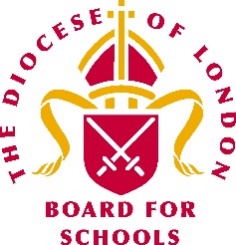 London Diocesan Board for SchoolsUseful resources and links for home/independent learning and activity 